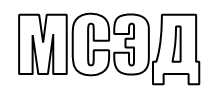 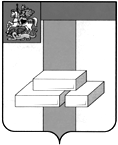 АДМИНИСТРАЦИЯГОРОДСКОГО ОКРУГА ДОМОДЕДОВОМОСКОВСКОЙ  ОБЛАСТИКОМИТЕТ ПО УПРАВЛЕНИЮ ИМУЩЕСТВОМпл.30-летия Победы, д.1, микрорайон Центральный,  г. Домодедово,  Московская область, 142000,    Тел. (496)79-24-139 E-mail: dmdd_kui@mosreg.ru  ИНН 5009027119, КПП 500901001___________  № __________	Уважаемая Юлия Александровна!Прошу Вас напечатать в ближайшем выпуске газеты «» следующее объявление:ИТОГИ АУКЦИОНА!Комитет по управлению имуществом Администрации городского округа Домодедово сообщает о том, что 12.04.2021 Комитетом по конкурентной политике Московской области подведен итог открытого аукциона в электронной форме на право заключения договора аренды земельного участка, государственная собственность на который не разграничена, расположенного на территории городского округа Домодедово (1 лот) АЗЭ-ДО/21-85:Лот № 1: Наименование Объекта (лота) аукциона: земельный участок. Категория земель: земли населенных пунктов. Разрешенное использование: для ведения личного подсобного хозяйства. Место расположения (адрес) Объекта (лота) аукциона: Московская область, г.  Домодедово, д. Кутузово.  Кадастровый номер участка: 50:28:0080110:908, площадь 900 кв. м.           Начальная (минимальная) цена договора (цена лота): 146 259,9 руб. (Сто сорок шесть тысяч двести пятьдесят девять рублей 90 копеек), НДС не облагается. «Шаг аукциона»: 4 387,79 руб. (Четыре тысячи триста восемьдесят семь рублей 79 копеек). Размер задатка: 146 259,9 руб. (Сто сорок шесть тысяч двести пятьдесят девять рублей 90 копеек), НДС не облагается. Аукцион признан состоявшимся. Победителем аукциона признан участник: Воронов Константин Юрьевич, предложивший наибольшую цену предмета аукциона: 2 686 790,31 руб. (Два миллиона шестьсот восемьдесят шесть тысяч семьсот девяносто рублей 31 копейка), НДС не облагается, с которым будет заключен договор аренды.Протокол аукциона размещен на официальном сайте Российской Федерации, определенном Правительством Российской Федерации www.torgi.gov.ru, официальном сайте городского округа Домодедово www.domod.ru, на Едином портале торгов Московской области www.torgi.mosreg.ru, на сайте Оператора электронной площадки www.rts-tender.ru в сети Интернет.И. о. председателя комитетапо управлению имуществом                                                         В. Н. СолоповТ.Ю. Водохлебова+7 496 792 41 32